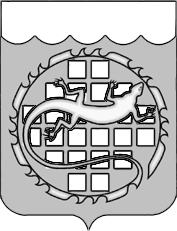 УПРАВЛЕНИЕ КАПИТАЛЬНОГО СТРОИТЕЛЬСТВА И  БЛАГОУСТРОЙСТВА АДМИНИСТРАЦИИ  ОЗEРСКОГО ГОРОДСКОГО ОКРУГА  ЧЕЛЯБИНСКОЙ ОБЛАСТИПРИКАЗ18.05.2020                                  	                  		                            	№ 48о прекращении действия свидетельства об осуществлении перевозок по маршруту регулярных перевозокВ соответствии с пунктом 7 части 1 статьи 29 Федерального закона РФ от 13.07.2015 № 220-ФЗ «Об организации регулярных перевозок пассажиров и багажа автомобильным транспортом и городским наземным электрическим транспортом в Российской Федерации и о внесении изменений в отдельные законодательные акты Российской Федерации» (в редакции Федерального закона от 29.12.2017 № 480-ФЗ), подпунктом 13 пункта 4.3. раздела 4 Положения о создании условий для предоставления транспортных услуг населению и организации транспортного обслуживания населения в Озерском городском округе,  утвержденного решением Собрания депутатов Озерского городского округа от 31.01.2019 № 3,п р и к а з ы в а ю:Прекратить действие свидетельства серия 035130 № 000035 сроком действия с 15.07.2016 г. по 14.07.2021 г. об осуществлении перевозок по маршруту регулярных перевозок № 6 «ДК «Маяк» - Дзержинского,59», выданного ООО «Комфорт».Разместить приказ на официальном сайте администрации Озерского городского окрга Челябинской области в информационно-телекоммуникационной сети «Интернет»: http:www.ozerskadm.ru / Информация Управления капитального строительства и благоустройства в течение трех рабочих дней со дня подписания настоящего приказа.Настоящий приказ вступает в силу со дня его подписания.О принятом решении уведомить заинтересованных лиц.Начальник Управления                                                                  Н.Г. Белякова